Seria GAINWARD GeForce RTX 3050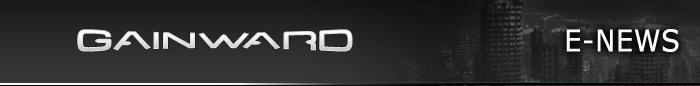 Gainward, wiodąca marka na rynku kart graficznych dla entuzjastów  prezentuje nowe modele Gainward GeForce RTX 3050 Ghost i Gainward GeForce RTX 3050 Pegasus.Podobnie jak wszystkie procesory graficzne z serii RTX 30, także RTX 3050 obsługuje trzy innowacje w grach: NVIDIA DLSS, NVIDIA Reflex i NVIDIA Broadcast. Zwiększają one wydajność i poprawiają jakość obrazu. Wraz z Ray Tracingiem w czasie rzeczywistym technologie te stanowią podstawę platformy gier GeForce, która zapewnia niezrównaną wydajność i funkcje grom i graczom na całym świecie.Karty Gainward GeForce RTX 3050 Ghost wyposażone są w układ chłodzący z dwoma wentylatorami i oświetlenie RGB. RTX 3050 Pegasus - w chłodzenie z jednym wentylatorem oraz podświetlenie RGB na grzbiecie karty.Oba rozwiązania zapewniają niski poziom hałasu nawet w mocno obciążonym środowisku gier, wyposażone są także w funkcję „Zero RPM”. Gainward GeForce RTX 3050 Ghost OC i Gainward GeForce RTX 3050 Pegasus OC są fabrycznie podkręcone, co zapewnia dodatkową liczbę klatek na sekundę dla najbardziej wymagających entuzjastów gier. Dzięki niemu użytkownicy doświadczą zupełnie nowej klasy środowiska gier 4K o zwiększonej wydajności.O firmie 
Firma Gainward została założona w 1984. Misją Gainwarda jest produkowanie najbardziej zaawansowanych technicznie kart graficzne i najwyższy poziom zadowolenia klientów. Wysokiej klasy produkty Gainwarda cieszą się doskonałą renomą wśród entuzjastów. Wprowadzone przez Gainwarda określenia “Golden Sample” (GS) i “Golden Sample - Goes Like Hell” (GS-GLH) stały się synonimami, którymi określa się mocno I ekstremalnie podkręcone karty graficzne. Jako jedna z wiodących marek kart graficznych Gainward stale dostarcza najwydajniejsze produkty o doskonałej jakości starając się w ten potwierdzić zaufanie i szacunek klientów jakim obdarzają ją klienci. Główna siedziba firmy znajduje się w Taipei na Taiwanie, fabryki w Shenzhen w Chinach, a oddział europejski ma siedzibę w Niemczech. Ambicją firmy jest dostarczanie swoich produktów na cały świat przy jednoczesnej ścisłej kooperacji z lokalnymi partnerami. Więcej informacji można znaleźć pod adresem http://www.gainward.comSeria GAINWARD GeForce RTX 3050Seria GAINWARD GeForce RTX 3050Seria GAINWARD GeForce RTX 3050Seria GAINWARD GeForce RTX 3050Seria GAINWARD GeForce RTX 3050Seria GAINWARD GeForce RTX 3050Seria GAINWARD GeForce RTX 3050SpecyfikacjaSpecyfikacjaSpecyfikacjaSpecyfikacjaSpecyfikacjaSpecyfikacjaSpecyfikacjaNazwaGAINWARDGeForce RTX 3050Ghost OCGAINWARDGeForce RTX 3050GhostGAINWARDGeForce RTX 3050GhostGAINWARDGeForce RTX 3050Pegasus OCGAINWARDGeForce RTX 3050Pegasus OCGAINWARDGeForce RTX 3050PegasusGPU ChipNVIDIA® GeForce RTX 3050 NVIDIA® GeForce RTX 3050 NVIDIA® GeForce RTX 3050 NVIDIA® GeForce RTX 3050 NVIDIA® GeForce RTX 3050 NVIDIA® GeForce RTX 3050 Rdzenie CUDA256025602560256025602560Zegar rdzenia (Boost)1822MHz1777MHz1777MHz1807MHz1807MHz1777MHzZegar pamięci7,000 MHz (14Gbps)7,000 MHz (14Gbps)7,000 MHz (14Gbps)7,000 MHz (14Gbps)7,000 MHz (14Gbps)7,000 MHz (14Gbps)Pamięć, szerokość szyny8 GB, 128 bits, 224 GB/sec8 GB, 128 bits, 224 GB/sec8 GB, 128 bits, 224 GB/sec8 GB, 128 bits, 224 GB/sec8 GB, 128 bits, 224 GB/sec8 GB, 128 bits, 224 GB/secMaksymalne TGP140 W140 W130 W130 W130 W130 WPortyDisplayPort (1.4a) *3, HDMI (2.1)DisplayPort (1.4a) *3, HDMI (2.1)DisplayPort (1.4a) *3, HDMI (2.1)DisplayPort (1.4a) *3, HDMI (2.1)DisplayPort (1.4a) *3, HDMI (2.1)DisplayPort (1.4a) *3, HDMI (2.1)WentylatorDual FanDual FanDual FanDual FanSingle FanSingle FanZasilanie8-pin8-pin8-pin8-pin8-pin8-pinInterfejsPCI-Express 4.0PCI-Express 4.0PCI-Express 4.0PCI-Express 4.0PCI-Express 4.0PCI-Express 4.0Technologie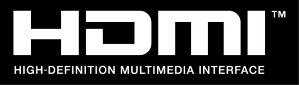 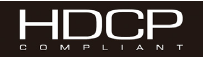 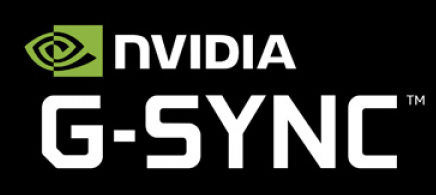 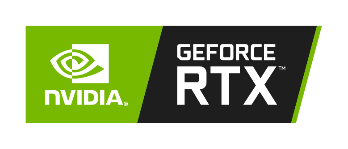 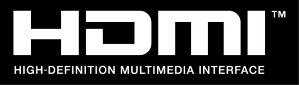 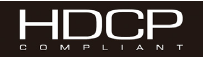 Architektura NVIDIA Ampere Pamięć GDDR6 Rdzenie Ray Tracing 2-giej generacjiRdzenie Tensor 3-ciej generacjiNVIDIA GeForce ExperienceMicrosoft DirectX 12 UltimateVulkan RT API, OpenGL 4.6NVIDIA DLSSNVIDIA GPU BoostTechnologia NVIDIA AnselNVIDIA G-SYNCVR Ready3* DisplayPort 1.4aHDMI 2.1, ze wsparciem 4K 120Hz HDR, 8K 60Hz HDR i zmienna częstotliwość odświeżania zgodnie ze specyfikacją HDCP 2.3Architektura NVIDIA Ampere Pamięć GDDR6 Rdzenie Ray Tracing 2-giej generacjiRdzenie Tensor 3-ciej generacjiNVIDIA GeForce ExperienceMicrosoft DirectX 12 UltimateVulkan RT API, OpenGL 4.6NVIDIA DLSSNVIDIA GPU BoostTechnologia NVIDIA AnselNVIDIA G-SYNCVR Ready3* DisplayPort 1.4aHDMI 2.1, ze wsparciem 4K 120Hz HDR, 8K 60Hz HDR i zmienna częstotliwość odświeżania zgodnie ze specyfikacją HDCP 2.3Architektura NVIDIA Ampere Pamięć GDDR6 Rdzenie Ray Tracing 2-giej generacjiRdzenie Tensor 3-ciej generacjiNVIDIA GeForce ExperienceMicrosoft DirectX 12 UltimateVulkan RT API, OpenGL 4.6NVIDIA DLSSNVIDIA GPU BoostTechnologia NVIDIA AnselNVIDIA G-SYNCVR Ready3* DisplayPort 1.4aHDMI 2.1, ze wsparciem 4K 120Hz HDR, 8K 60Hz HDR i zmienna częstotliwość odświeżania zgodnie ze specyfikacją HDCP 2.3Architektura NVIDIA Ampere Pamięć GDDR6 Rdzenie Ray Tracing 2-giej generacjiRdzenie Tensor 3-ciej generacjiNVIDIA GeForce ExperienceMicrosoft DirectX 12 UltimateVulkan RT API, OpenGL 4.6NVIDIA DLSSNVIDIA GPU BoostTechnologia NVIDIA AnselNVIDIA G-SYNCVR Ready3* DisplayPort 1.4aHDMI 2.1, ze wsparciem 4K 120Hz HDR, 8K 60Hz HDR i zmienna częstotliwość odświeżania zgodnie ze specyfikacją HDCP 2.3Architektura NVIDIA Ampere Pamięć GDDR6 Rdzenie Ray Tracing 2-giej generacjiRdzenie Tensor 3-ciej generacjiNVIDIA GeForce ExperienceMicrosoft DirectX 12 UltimateVulkan RT API, OpenGL 4.6NVIDIA DLSSNVIDIA GPU BoostTechnologia NVIDIA AnselNVIDIA G-SYNCVR Ready3* DisplayPort 1.4aHDMI 2.1, ze wsparciem 4K 120Hz HDR, 8K 60Hz HDR i zmienna częstotliwość odświeżania zgodnie ze specyfikacją HDCP 2.3Architektura NVIDIA Ampere Pamięć GDDR6 Rdzenie Ray Tracing 2-giej generacjiRdzenie Tensor 3-ciej generacjiNVIDIA GeForce ExperienceMicrosoft DirectX 12 UltimateVulkan RT API, OpenGL 4.6NVIDIA DLSSNVIDIA GPU BoostTechnologia NVIDIA AnselNVIDIA G-SYNCVR Ready3* DisplayPort 1.4aHDMI 2.1, ze wsparciem 4K 120Hz HDR, 8K 60Hz HDR i zmienna częstotliwość odświeżania zgodnie ze specyfikacją HDCP 2.3AkcesoriaInstrukcjaInstrukcjaInstrukcjaInstrukcjaInstrukcjaInstrukcja